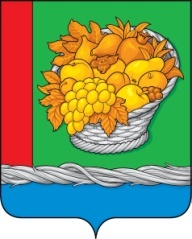 РЕСПУБЛИКА  ДАГЕСТАНАДМИНИСТРАЦИЯ МУНИЦИПАЛЬНОГО  РАЙОНА«МАГАРАМКЕНТСКИЙ  РАЙОН»ПОСТАНОВЛЕНИЕ«_22_»_01_2024                                                                                    № _26_                          с. МагарамкентОб утверждении Плана реализации муниципальной программы«Комплексная программа противодействия идеологии терроризма в муниципальном районе «Магарамкентский район» на 2024-2026 годы»            на 2024 год           В соответствии с Порядком разработки, утверждения, реализации и оценки эффективности реализации муниципальных  программ, утвержденным постановлением администрации МР «Магарамкентский район» от 25.01.2021 года №11,  и в целях контроля за  реализацией  муниципальной программы «Комплексная программа противодействия идеологии терроризма в муниципальном районе «Магарамкентский район» на 2024-2026 годы»   постановляю: 1.Утвердить План реализации  муниципальной программы «Комплексная программа противодействия идеологии терроризма в муниципальном районе «Магарамкентский район» на 2024-2026 годы» на 2024 год, в соответствии с приложением.          2. Финансовому управлению администрации МР «Магарамкентский район»  (Ферзилаев Э.А.) предусмотреть ассигнования на реализацию мероприятий, предусмотренных Планом реализации муниципальной программы «Комплексная программа противодействия идеологии терроризма в муниципальном районе «Магарамкентский район» на 2024-2026 годы» на 2024 год.3. МКУ «Информационный центр»  обеспечить размещение  настоящего постановления на официальном сайте администрации муниципального района «Магарамкентский район».       4. Контроль за исполнением настоящего постановления возложить на заместителя главы администрации муниципального района «Магарамкентский район» по вопросам общественной безопасности Исабекова И.Н..Глава муниципального района                                                          Ф.З. Ахмедов